Call for Research Networks 2019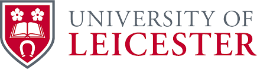 Leicester Institute for Advanced StudiesNetwork InformationCase for Support1. Summary aims and objectivesMaximum 200 words2. What is the central theme of the proposed network, and why is it new/innovative? Maximum 500 words. If you are applying as an existing group or cluster, please specify how this funding will enable you to expand your activities and ambitions.3. How does the network link to University of Leicester, national and/or global strategic research priorities? Maximum 200  words4. What are the proposed network activities? Maximum 550 words. Please include i) consideration of how you will administer and manage the network activities, ii) proposed outputs and iii) outcomes, iv) ways in which the Network will engage with the student population, through Education Excellence or other mechanisms. 5. What are your plans for sustainability beyond the lifetime of this pump priming fundingMaximum 500 wordsConfirmationsPlease confirm that you have discussed this application with at least one of the College Research Directors       Please confirm you have attached a two page CV for your lead applicant and all core members      Please confirm you have attached a completed budget template for the application     Signature for the lead applicant Head of Department/School_________________________________________________________________Signature                                                                                                                             Date